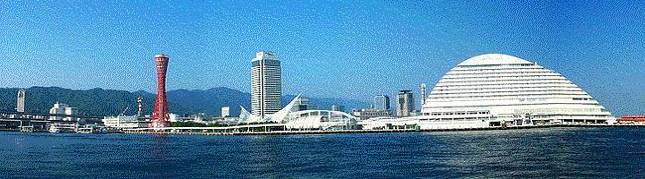 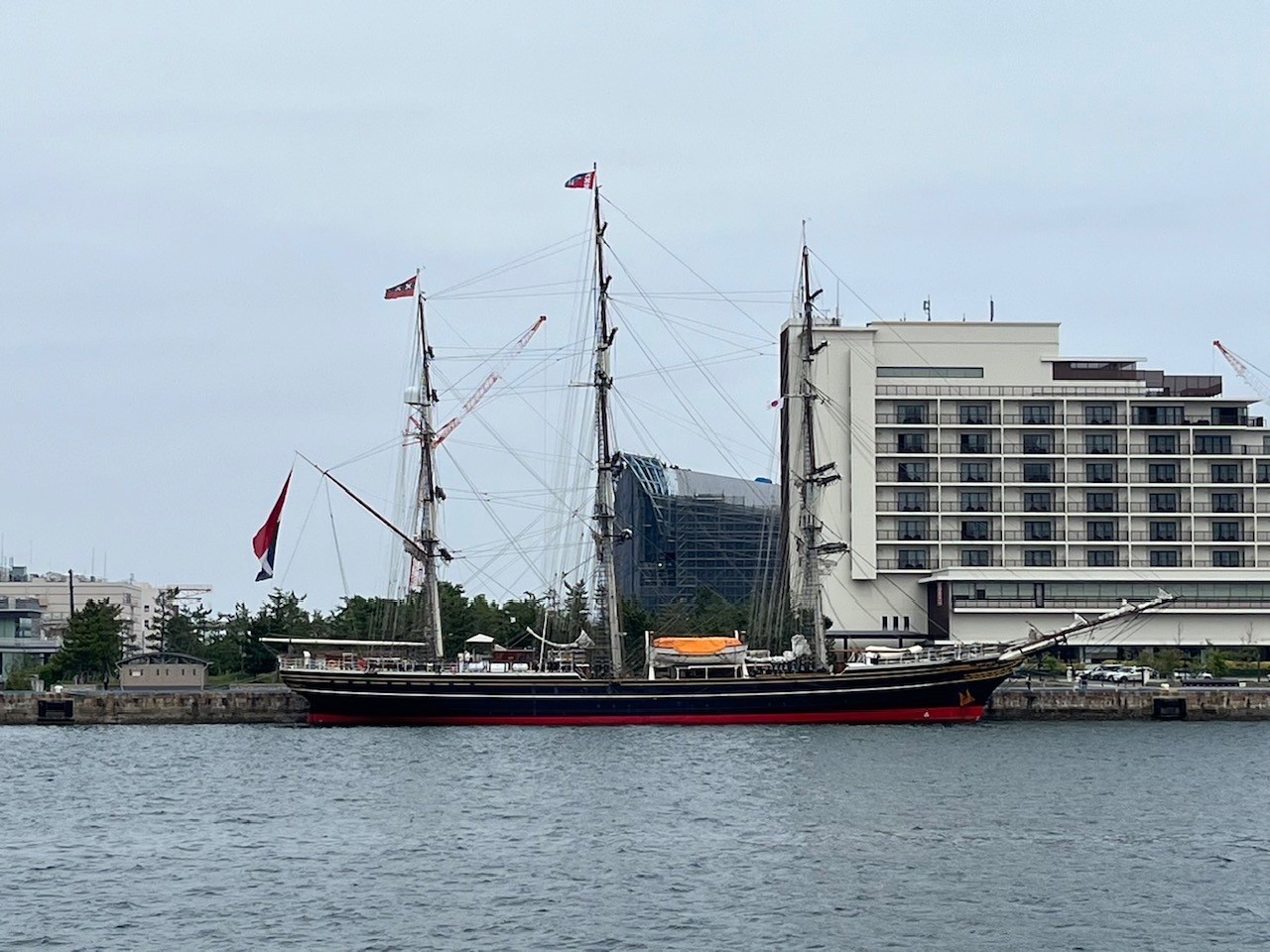 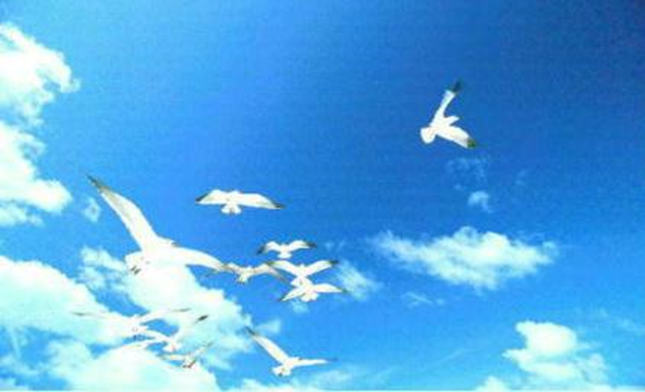 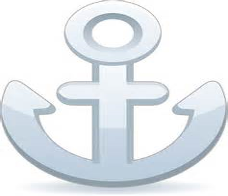 ８人乗りの手こぎボートでスピードを競い合う「第４６回神戸港カッターレース」が５月１２日、神戸港・新港第一突堤西側で開催されました。この大会は、港で働く人達や市民に親しみやすい港づくりと港湾・海業への理解促進を目的に、海運・港湾等で働く民間企業のほか、行政機関や市民グループの計７１組（男子５２＋女子１９チーム）が参加しました。また、市民参加型のカッターレースとしては、国内では一番歴史が古く１９７９年（昭和５４年）に開始されており、レースに使用されるカッター（端艇）は、大型船に積載される全長６～１０メートル程度の雑用艇で（現在は全天候型の動力付き雑用艇・救命艇が主流）、動力の無い櫂（オール）による手漕ぎボートを使用します。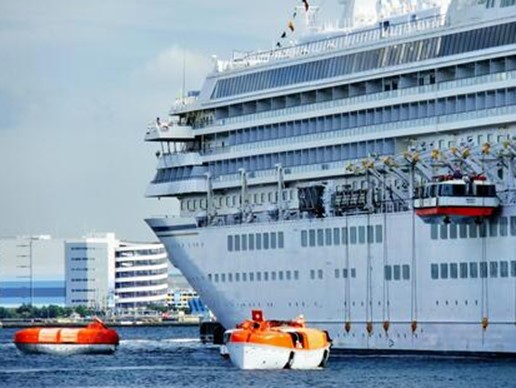 神戸運輸監理部では、１９９９年（平成１１年）に「カッター同好会」を結成して以来、今では『一勝懸命漕がん会』という職員チームを結成し、毎年参加しています。今期は採用間もない若年層から神戸に赴任されたベテラン層まで幅広く、今までで最多人数がエントリーしました。４月の練習日も１０名が参加しました。レース当日は、風は微風ながら昼から「雨」予報でしたが、コロナ禍で昨年は４年ぶり開催となったものの、密を避けるため各チーム１回のタイムで順位を決定するタイムレース方式でしたが、今年は本来のトーナメント方式ということもあり、各チームとも応援にも熱が入り大いに盛り上がりました。今期の大会ルールとして、男子１回戦１８レース中、各レース１位のうちタイムが勝る９チームのみが準決勝進出ということもあり、どのチームも最後まで必死に漕いでいました。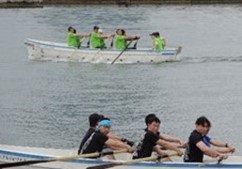 当チームは奮闘しましたが、２位（４分３秒８７）のため、１回戦敗退となりましたが、応援席に職員やＯＢも多数の職員がかけつけ、チーム一丸となってレースに参加することができました。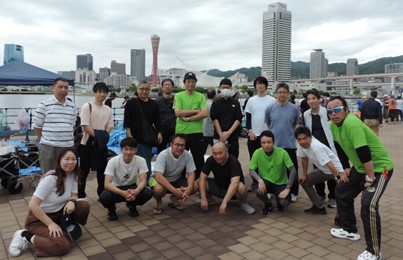 神戸運輸監理部では、これからも職員同士の交流はもとより、神戸港で働く人たちや市民と親しみやすい港づくりに貢献できるよう、取り組んでいきます。(神戸運輸監理部職員チーム 一勝懸命漕がん会)【海王丸】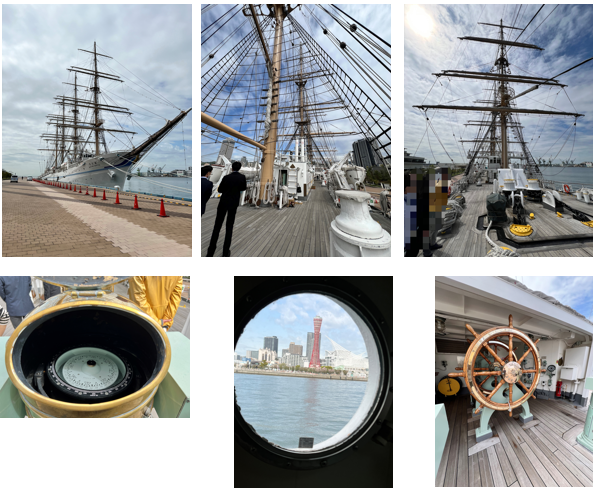 【STAD AMSTERDAM】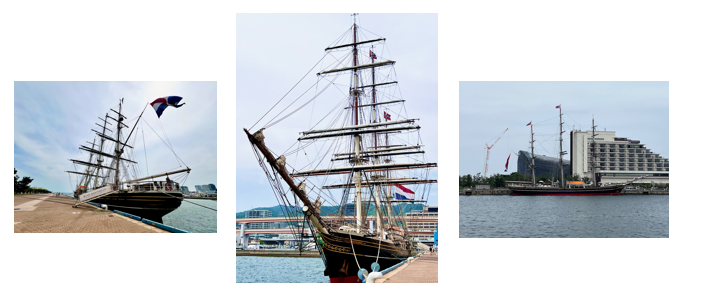 （ 令和６年５月 ）（注）①３．の中継貨物量は､神戸港輸入貨物を国内他港へ移出したもの及び神戸港輸出貨物で国内他港から移入したものである｡　 　 ②５．のトランシップ貨物は､外航船で輸送して来た貨物を神戸港で他の外航船に積み替えて輸送したものである｡　 　 ③３．４．５．の資料出所は､神戸市港湾局であり､６．の資料出所は､神戸公共職業安定所神戸港労働出張所である｡④７．８．の資料出所は、兵庫県倉庫協会及び兵庫県冷蔵倉庫協会である。（総務企画部物流施設対策官、海事振興部旅客課、貨物・港運課）最近３か月間の船員職業紹介実績表　　　　　　　　（単位：人）最近３か月間の船員の失業給付金支給実績※失業給付金受給者実数とは、当月中に失業給付金を支給した者の実数である。　　　　　　　　　　　　　　　（海事振興部　船員労政課）【 事業者名 】株式会社OKU 【 事業者名 】澁澤倉庫株式会社 　　　　　　　　（総務企画部　総務課）（総務企画部　広報対策官）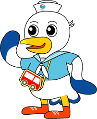 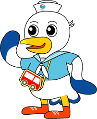 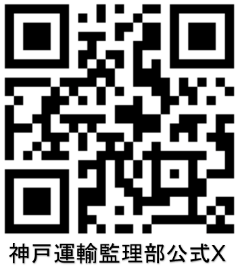 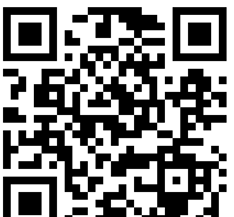 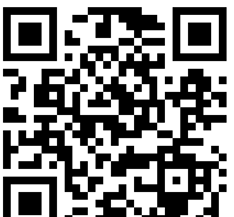 実　　　績前年同月比１．管内発着フェリー・旅客船方面別輸送量（令和６年３月分）九　　州方　　面九　　州方　　面旅　客６１，７５６人 １２５．７％ １．管内発着フェリー・旅客船方面別輸送量（令和６年３月分）九　　州方　　面九　　州方　　面車　両３６，２２９台 １１５．０％ １．管内発着フェリー・旅客船方面別輸送量（令和６年３月分）淡路四国方　　面淡路四国方　　面旅　客８４，９７６人 ９３．３％ １．管内発着フェリー・旅客船方面別輸送量（令和６年３月分）淡路四国方　　面淡路四国方　　面車　両２０，７２８台 １００．６％ ２．神戸港起点遊覧船乗船者数　　（令和６年３月分）総　　　数総　　　数総　　　数３７，４８０人 １０７．２％ ２．神戸港起点遊覧船乗船者数　　（令和６年３月分）内：ﾚｽﾄﾗﾝｼｯﾌﾟ内：ﾚｽﾄﾗﾝｼｯﾌﾟ１７，７７３人 １２８．７％ ３．神戸港内貿貨物量【速報値】　　（令和５年１２月分）純内貿貨物量（ﾌｪﾘｰ貨物除く）純内貿貨物量（ﾌｪﾘｰ貨物除く）純内貿貨物量（ﾌｪﾘｰ貨物除く）６６０千㌧ １０６．１％ ３．神戸港内貿貨物量【速報値】　　（令和５年１２月分）中継貨物量中継貨物量中継貨物量	６９８千㌧ １１５．２％４．神戸港コンテナ船入港隻（令和５年１２月分）４．神戸港コンテナ船入港隻（令和５年１２月分）４．神戸港コンテナ船入港隻（令和５年１２月分）４．神戸港コンテナ船入港隻（令和５年１２月分）３２１隻 １０３．９％ ５．神戸港外貿コンテナ貨物取扱量【速報値】（令和５年１２月分）総　　　量総　　　量総　　　量１８２，５０４TEU ９５．５％ ５．神戸港外貿コンテナ貨物取扱量【速報値】（令和５年１２月分）内：ﾄﾗﾝｼｯﾌﾟ貨物内：ﾄﾗﾝｼｯﾌﾟ貨物１４４TEU ８２．３％ ６．神戸港港湾労働者数【速報値】　　（令和６年４月末現在）総　　　数総　　　数総　　　数５,４７０人９８．７％ ６．神戸港港湾労働者数【速報値】　　（令和６年４月末現在）内：船　内内：船　内１,２５０人１００．６％ ６．神戸港港湾労働者数【速報値】　　（令和６年４月末現在）内：沿　岸内：沿　岸３,４２２人９７．８％ ７．神戸市内倉庫貨物入庫量（令和６年３月分）普通倉庫普通倉庫普通倉庫５５１千㌧ １００．２ ％ ７．神戸市内倉庫貨物入庫量（令和６年３月分）冷蔵倉庫冷蔵倉庫冷蔵倉庫９８千㌧ ９４．４ ％ ８．神戸市内倉庫貨物保管残高（令和６年３月分）普通倉庫普通倉庫普通倉庫９３７千㌧ ９６．８ ％ ８．神戸市内倉庫貨物保管残高（令和６年３月分）冷蔵倉庫冷蔵倉庫冷蔵倉庫１８２千㌧ ９８．０ ％ 月　　　別令和６年２月令和６年３月令和６年４月区　　　分令和６年２月令和６年３月令和６年４月合　　　　計求人数２５３８２６合　　　　計求職数９１０８合　　　　計求職者成立数４２３外　航　船求人数０００外　航　船求職数０００外　航　船求職者成立数２００内　航　船（旅客船を含む）求人数２２３７１９内　航　船（旅客船を含む）求職数９６５内　航　船（旅客船を含む）求職者成立数１２３その他船舶（曳船・作業船等）求人数３１７その他船舶（曳船・作業船等）求職数０３２その他船舶（曳船・作業船等）求職者成立数１００漁　　　船求人数０００漁　　　船求職数０１１漁　　　船求職者成立数０００有効求人倍率（倍）有効求人倍率（倍）３．２３３．３１３．７４月　　　別令和６年２月令和６年３月令和６年４月区　　　分令和６年２月令和６年３月令和６年４月失業給付金受給者実数（人）失業給付金受給者実数（人）４２３失業給付金支給額　（千円）失業給付金支給額　（千円）１，５４１５１０１，１８０所在地兵庫県神崎郡市川町奥879番地33兵庫県神崎郡市川町奥879番地33兵庫県神崎郡市川町奥879番地33代表者代表者代表者代表取締役　奥　敦浩　  倉庫の概要倉庫の名称市川町一号倉庫市川町一号倉庫市川町一号倉庫市川町一号倉庫市川町一号倉庫市川町一号倉庫倉庫の概要類　別1類倉庫位　置位　置兵庫県神崎郡市川町奥字猪ノ岡879番38、879番2、879番34兵庫県神崎郡市川町奥字猪ノ岡879番38、879番2、879番34兵庫県神崎郡市川町奥字猪ノ岡879番38、879番2、879番34倉庫の概要構　造鉄骨造ガルバリウム鋼板張ガルバリウム鋼板折板葺平屋建（準耐火建築物）鉄骨造ガルバリウム鋼板張ガルバリウム鋼板折板葺平屋建（準耐火建築物）鉄骨造ガルバリウム鋼板張ガルバリウム鋼板折板葺平屋建（準耐火建築物）鉄骨造ガルバリウム鋼板張ガルバリウム鋼板折板葺平屋建（準耐火建築物）鉄骨造ガルバリウム鋼板張ガルバリウム鋼板折板葺平屋建（準耐火建築物）鉄骨造ガルバリウム鋼板張ガルバリウム鋼板折板葺平屋建（準耐火建築物）倉庫の概要面　積622㎡登録年月日登録年月日登録年月日令和6年4月3日令和6年4月3日所在地東京都江東区永代二丁目37番28号東京都江東区永代二丁目37番28号東京都江東区永代二丁目37番28号代表者代表者代表者代表取締役社長兼社長執行役員　大隅　毅倉庫の概要倉庫の名称七突倉庫A棟七突倉庫A棟七突倉庫A棟七突倉庫A棟七突倉庫A棟七突倉庫A棟倉庫の概要類　別危険品倉庫位　置位　置兵庫県神戸市中央区小野浜町6番51号兵庫県神戸市中央区小野浜町6番51号兵庫県神戸市中央区小野浜町6番51号倉庫の概要構　造鉄骨造ALC板張ガルバリウム鋼板折板葺平屋建（耐火建築物）鉄骨造ALC板張ガルバリウム鋼板折板葺平屋建（耐火建築物）鉄骨造ALC板張ガルバリウム鋼板折板葺平屋建（耐火建築物）鉄骨造ALC板張ガルバリウム鋼板折板葺平屋建（耐火建築物）鉄骨造ALC板張ガルバリウム鋼板折板葺平屋建（耐火建築物）鉄骨造ALC板張ガルバリウム鋼板折板葺平屋建（耐火建築物）倉庫の概要面　積854㎡登録年月日登録年月日登録年月日令和6年4月1日令和6年4月1日倉庫の概要倉庫の名称七突倉庫B棟七突倉庫B棟七突倉庫B棟七突倉庫B棟七突倉庫B棟七突倉庫B棟倉庫の概要類　別危険品倉庫位　置位　置兵庫県神戸市中央区小野浜町6番52号兵庫県神戸市中央区小野浜町6番52号兵庫県神戸市中央区小野浜町6番52号倉庫の概要構　造鉄骨造ALC板張ガルバリウム鋼板折板葺平屋建（耐火建築物）鉄骨造ALC板張ガルバリウム鋼板折板葺平屋建（耐火建築物）鉄骨造ALC板張ガルバリウム鋼板折板葺平屋建（耐火建築物）鉄骨造ALC板張ガルバリウム鋼板折板葺平屋建（耐火建築物）鉄骨造ALC板張ガルバリウム鋼板折板葺平屋建（耐火建築物）鉄骨造ALC板張ガルバリウム鋼板折板葺平屋建（耐火建築物）倉庫の概要面　積564㎡登録年月日登録年月日登録年月日令和6年4月1日令和6年4月1日日　程行　事　（ 場　所 ）担　当　課３日（月）バリアフリー教室（体験学習）（神南中学校）総務企画部物流施設対策官６日（木）令和６年度運輸防災セミナー＆運輸ワークショップ（近畿運輸局、オンライン）総務企画部安全防災・危機管理課２８日（金）近畿地方交通政策審議会　神戸船員部会（神戸第２地方合同庁舎）海事振興部船員労政課日程発表事項担当部課２１日国土交通省海事局長からの感謝状を贈呈します総務企画部
総務課２８日姫路市内の中学校でバリアフリー教室を開催企画推進本部
交通みらい室